.РАБОЧАЯ ПРОГРАММАСОВМЕСТНОЙ ДЕЯТЕЛЬНОСТИ ПЕДАГОГА  С ДЕТЬМИ 2 -3 ЛЕТ,Группы раннего возрастамуниципального автономного дошкольногообразовательного учреждения Кваркенский детский сад № 1 «Колосок»Программа составлена:Поспелова И.Б.2015 – 2016 г.г.с. КваркеноСОДЕРЖАНИЕПОЯСНИТЕЛЬНАЯ  ЗАПИСКАк рабочей программе воспитателя 1 младшей группы.Рабочая  программа по развитию детей  1 младшей группы (Далее - Программа) разработана в соответствии с образовательной программой МАДОУ Кваркенский детский сад №1 « Колосок» (разработанной на основе)Программа определяет содержание и организацию образовательного процесса 1 младшей группы, Муниципального Автономного дошкольного образовательного учреждения Кваркенский детский сад «Колосок» Данная Программа  разработана в соответствии со следующими нормативными документами:Федеральный закон «Об образовании в Российской федерации» от 29. 12. 2012 года № 273 - ФЗПриказ Минобразования и науки РФ от 30.08.2013г. № 1014 « Об утверждении Порядка организации  и осуществления образовательной деятельности по основным общеобразовательным программам – образовательным программам дошкольного образования»СанПин 2.4.1.3049-13 «Санитарно-эпидемиологические требования к устройству, содержанию и организации режима работы дошкольных образовательных организаций»Приказ Минобразования и науки РФ от 17.10.2013г. № 1155 «Об утверждении  Федерального Государственного Образовательного Стандарта Дошкольного Образования»  (ФГОС  ДО). Устав ДОУ.Образовательная программа ДОУ. Рабочая программа определяет содержание и организацию воспитательно-образовательного процесса для детей 1 младшей группы и направлена на формирование общей культуры, развитие физических, интеллектуальных и личностных качеств, формирование предпосылок учебной деятельности, обеспечивающих социальную успешность, сохранение и укрепление здоровья детей.1.1 Исходя из поставленной цели, формируются следующие задачи:охрана и укрепление физического и психического здоровья детей, в том числе их эмоционального благополучия;обеспечение равных возможностей для полноценного развития каждого ребёнка в период дошкольного детства независимо от места жительства, пола, нации, языка, социального статуса, психофизических и других особенностей (в том числе ограниченных возможностей здоровья);создание благоприятных условий в соответствии с их возрастными  индивидуальными особенностями и склонностями, развития способностей и творческого потенциала каждого ребёнка как субъекта отношений  с самим собой., другими детьми, взрослыми и миром;объединения обучения и воспитания в целостный образовательный процесс на основе духовно- нравственных социокультурных ценностей и принятых в обществе правил и норм поведения в интересах человека, семьи, общества;формирования общей культуры личности детей, в том числе ценностей здорового  образа жизни, развития их социальных, нравственных, эстетических, интеллектуальных, физических качеств, инициативности, самостоятельности и ответственности ребёнка.обеспечение вариативности и разнообразия содержания программы и организационных форм дошкольного образования, возможности  формирования программ  различной возможности с учётом образовательных потребностей, способностей и состояния здоровья детей;обеспечение психолого – педагогической поддержки семьи и повышения компетентности родителей (законных представителей)  в вопросах развития и образования, охраны и укрепления здоровья детей.Реализация цели осуществляется в процессе разнообразных видов деятельности:Образовательная деятельность, осуществляемая в процессе организации различных видов детской деятельности (игровой, двигательной, коммуникативной, самообслуживание и элементарный бытовой труд , познавательно-исследовательской, восприятие художественной литературы,  изобразительной, музыкальной, конструирование из различных материалов).Образовательная деятельность, осуществляемая в ходе режимных моментов;Самостоятельная деятельность детей.Взаимодействие с семьями детей по реализации рабочей  программы.1.2  Срок реализации Программы –2015 -2016 учебный год. 1.3 Принципы и подходы в организации образовательного процесса:1. Соответствует принципу развивающего образования, целью которого является развитие ребенка.2. Сочетает принципы научной обоснованности и практической применимости (соответствует основным положениям возрастной психологии и дошкольной педагогики) .3. Соответствует критериям полноты, необходимости и достаточности (позволяет решать поставленные цели и задачи на необходимом и достаточном материале, максимально приближаясь к разумному «минимуму») .4. Обеспечивает единство воспитательных, обучающих и развивающих целей и задач процесса образования детей дошкольного возраста, в ходе реализации которых формируются такие знания, умения и навыки, которые имеют непосредственное отношение к развитию дошкольников.5. Строится с учетом принципа интеграции образовательных областей в соответствии с возрастными возможностями и особенностями воспитанников.6. Основывается на комплексно-тематическом принципе построения образовательного процесса.7. Предусматривает решение программных образовательных задач в совместной деятельности дошкольников не только в рамках непосредственно образовательной деятельности, но и при проведении режимных моментов в соответствии со спецификой дошкольного образования.8. Предполагает построение образовательного процесса на адекватных возрасту формах работы с детьми (игра)9. Строится на принципе культуросообразности. Учитывает национальные ценности и традиции в образовании.
1.4 Возрастные особенности детей 2-3 лет.На третьем году жизни дети становятся самостоятельнее. Продолжает развиваться предметная деятельность, ситуативно-деловое общение ребенка и взрослого; совершенствуются восприятие, речь, начальные формы произвольного поведения, игры, наглядно-действенное мышление.
Развитие предметной деятельности связано с усвоением культурных способов действия с различными предметами. Развиваются соотносящие и орудийные действия.
Умение выполнять орудийные действия развивает произвольность, преобразуя натуральные формы активности в культурные на основе предлагаемой взрослыми модели, которая выступает в качестве не только объекта для подражания, но и образца, регулирующего собственную активность ребенка.
В ходе совместной со взрослыми предметной деятельности продолжает развиваться понимание речи. Слово отделяется от ситуации и приобретает самостоятельное значение. Дети продолжают осваивать названия окружающих предметов, учатся выполнять простые словесные просьбы взрослых в пределах видимой наглядной ситуации.
Количество понимаемых слов значительно возрастает. Совершенствуется регуляция поведения в результате обращения взрослых к ребенку, который начинает понимать не только инструкцию, но и рассказ взрослых.
Интенсивно развивается активная речь детей. К трем годам они осваивают основные грамматические структуры, пытаются строить простые предложения, в разговоре со взрослым используют практически все части речи. Активный словарь достигает примерно 1000-1500 слов.
К концу третьего года жизни речь становится средством общения ребенка со сверстниками. В этом возрасте у детей формируются новые виды деятельности: игра, рисование, конструирование.
Игра носит процессуальный характер, главное в ней — действия, которые совершаются с игровыми предметами, приближенными к реальности. 
В середине третьего года жизни появляются действия с предметами заместителями.
Появление собственно изобразительной деятельности обусловлено тем, что ребенок уже способен сформулировать намерение изобразить какой либо предмет. Типичным является изображение человека в виде «головонога»— окружности и отходящих от нее линий.
На третьем году жизни совершенствуются зрительные и слуховые ориентировки, что позволяет детям безошибочно выполнять ряд заданий: осуществлять выбор из 2-3 предметов по форме, величине и цвету; различать мелодии; петь.
Совершенствуется слуховое восприятие, прежде всего фонематический слух. К трем годам дети воспринимают все звуки родного языка, но произносят их с большими искажениями.
Основной формой мышления становится наглядно-действенная. Ее особенность заключается в том, что возникающие в жизни ребенка проблемные ситуации разрешаются путем реального действия с предметами.
Для детей этого возраста характерна неосознанность мотивов, импульсивность и зависимость чувств и желаний от ситуации. Дети легко заражаются эмоциональным состоянием сверстников. Однако в этот период начинает складываться и произвольность поведения. Она обусловлена развитием орудийных действий и речи. У детей появляются чувства гордости и стыда, начинают формироваться элементы самосознания, связанные с идентификацией с именем и полом. Ранний возраст завершается кризисом трех лет. Ребенок осознает себя как отдельного человека, отличного от взрослого. У него формируется образ Я. Кризис часто сопровождается рядом отрицательных проявлений: негативизмом, упрямством, нарушением общения со взрослым и др. Кризис может продолжаться от нескольких месяцев до двух лет.
Образовательный процесс реализуется в режиме пятидневной недели. Длительность пребывания детей в 1-й младшей группе: с 7:00 до 17.30. Выходные дни – суббота, воскресенье, праздничные дни.1.4 Планируемые результаты реализации программыребёнок интересуется окружающими предметами и активно действует  с ними;владеет простейшими  навыками самообслуживания, стремится проявлять самостоятельность в бытовом и игровом поведении, проявляет навыки опрятности;владеет активной речью, включённой в общении; может обращаться с вопросами и просьбами, понимает речь взрослых; знает название  окружающих предметов и игрушек; проявляет интерес к сверстникам; наблюдает за их действиями и подражает им;проявляет интерес к стихам, песням, сказкам, рассматриванию картин, стремится двигаться под музыку; эмоционально откликается на различные произведения культуры и искусства;у ребёнка развита крупная моторика, он стремится осваивать различные виды движения (бег, ходьба, лазанье, перешагивание, прыжки и.т.д.)1.5 Вариативные формы, способы, методы и средства реализации Программы для воспитанников в возрасте  2 – 3 года2. Календарно - тематическое планирование по образовательным областямСодержание воспитательно-образовательной работы с детьми 2–3 лет охватывает следующие образовательные области: социально-коммуникативное развитие;познавательное развитие;речевое развитие;художественно-эстетическое развитие;физическое развитие. Содержание психолого-педагогической работы ориентировано на разностороннее развитие дошкольников с учетом их возрастных и индивидуальных особенностей. Задачи психолого-педагогической работы по формированию физических, интеллектуальных и личностных качеств детей решаются интегрировано в ходе освоения всех образовательных областей наряду с задачами, отражающими специфику каждой образовательной области, с обязательным психологическим сопровождением. При этом решение программных образовательных задач предусматривается не только в рамках образовательной деятельности, но и в ходе режимных моментов — как в совместной деятельности взрослого и детей, так и в самостоятельной деятельности дошкольников.2.1. Социально-коммуникативное направление развития детей.Социально-коммуникативное развитие направлено на усвоение норм и ценностей, принятых в обществе, включая моральные и нравственные ценности; развитие общения и взаимодействия ребенка со взрослыми и сверстниками; становление самостоятельности, целенаправленности и само регуляции собственных действий; развитие социального и эмоционального интеллекта, эмоциональной отзывчивости, сопереживания, формирование готовности к совместной деятельности со сверстниками, формирование уважительного отношения и чувства принадлежности к своей семье и к сообществу детей и взрослых в Организации; формирование позитивных установок к различным видам труда и творчества; формирование основ безопасного поведения в быту, социуме, природе.2.2 Познавательное направление развития детей.          Познавательное развитие предполагает развитие интересов детей, любознательности и познавательной мотивации; формирование познавательных действий, становление сознания; развитие воображения и творческой активности; формирование первичных представлений о себе, других людях, объектах окружающего мира, о свойствах и отношениях объектов окружающего мира (форме, цвете, размере, материале, звучании, ритме, темпе, количестве, числе, части и целом, пространстве и времени, движении и покое, причинах и следствиях и др.), о малой родине и Отечестве, представлений о социокультурных ценностях нашего народа, об отечественных традициях и праздниках, о планете Земля какобщем доме людей, об особенностях ее природы, многообразии стран и народов мира.2.3 Речевое направление развития детей.       Речевое развитие включает владение речью как средством общения и культуры; обогащение активного словаря; развитие связной, грамматически правильной диалогической и монологической речи; развитие речевого творчества; развитие звуковой и интонационной культуры речи, фонематического слуха; знакомство с книжной культурой, детской литературой, понимание на слух текстов различных жанров детской литературы; формирование звуковой аналитико-синтетической активности как предпосылки обучения грамоте.2.4 Художественно-эстетическое направление развития детей.Художественно-эстетическое развитие предполагает развитие предпосылок ценностно-смыслового восприятия и понимания произведений искусства (словесного, музыкального, изобразительного), мира природы; становление эстетического отношения к окружающему миру; формирование элементарных представлений о видах искусства; восприятие музыки, художественной литературы, фольклора; стимулирование сопереживания персонажам художественных произведений; реализацию самостоятельной творческой деятельности детей (изобразительной, конструктивно-модельной, музыкальной и др.).2.5 Физическое  направление развития детей.Содержание образовательной области направлено на достижение целей формирования у детей интереса к занятиям физической культурой, гармоничное физическое развитие, становление ценностей здорового образа жизни.3. Перспективный план работы на I полугодие1. Режим и режимные процессына период адаптации придерживаться в группе щадящего режима (смещение сна, уменьшение количества пищи, отказ от занятий – особенно фронтальных и постепенного режима обслуживание сначала малого количества детей до 3-х человек, постепенно увеличивая это количество)-При проведении режимных процессов учитывать тип высшей нервной деятельности: брать сначала медлительных, а затем «быстрых» детейФормировать во время проведения режимных процессов культурно-гигиенических навыки ухода за своим телом. Культуры еды, бережного отношения к личным вещам, предметам и игрушкам, поддержание порядка в окружающей обстановкеВключать в режим дня следующие формы физкультурно-оздоровительной работы- утренняя гимнастика в форме произвольных упражнений, хороводной или подвижной игры- подвижные игры на прогулке, организация самостоятельной деятельности с высокой двигательной активностью- бодрящая гимнастика после дневного сна, тропа здоровья и подвижная игра или произвольные упражнения- правильно организовать режим проветривания- бытовое закаливание: умывание прохладной водой, воздушные ванны во время раздевания на сон и при пробуждении, правильное одевание детей в группе (облегченная одежда)- пропаганда правильного образа жизни среди родителейОрганизация дневного сна: температура в спальне 18 градусов, ребенок уставший, но не утомленный, постепенность укладывания (холериков укладывать последними), пение колыбельных и чтение стихов успокаивающих и убаюкивающих, потешек, русских народных сказок2. НОДВо время адаптации отказаться от фронтальных занятий. Заниматься с детьми индивидуально, вести наблюдения, проводить первичную диагностику детей, посещающих д\с второй год, определять умения навыки, тип высшей нервной деятельностиВ течение недели проводить 10 занятий, по 2 занятия в день по подгруппам продолжительностью 10-15 минут, а также 1 раз в неделю – музыкальный досугПриучать детей на занятиях слушать и следить за тем, что делает и показывает воспитатель, поражать словом и действием, выполнять его задания.Воспитывать у детей положительное отношение к занятиямВ работе с детьми использовать все методы и приемы обучения, отдавая предпочтение наглядному методу с поэтапным словесным объяснением3. Самостоятельная игровая деятельностьВ руководстве самостоятельной игровой деятельностью детей закреплять знания, умения и навыки, полученные на занятияхСледить за тем, чтобы с каждой ребенок выполнял характерные для нее целевые действия, доводил их до результата. В дальнейшем добиваться переноса усвоенных детьми действий с одной игрушки на другую При играх детей создавать условия для хорошего настроения у них, воспитывать положительные формы общения друг с другом, игры «рядом», затем игры «вместе», учить согласовывать свои действия друг с другомПриемы руководства самостоятельной игровой деятельностью детей - развернуть игровые ситуации- обобщенные игровые действия с игрушками- игровые действия с предметами-заменителями- игровые действия с воображаемыми предметамиФормировать у детей предметные способы решения игровых задачФормировать простейшее взаимодействие между детьми (обыгрывание общего предмета педагога с ребенком, наблюдение парного игрового взаимодействия со стороны, совместные игры, совместные игры)Формировать сюжетное взаимодействие детей (создание обстановки, создающей условия для парного взаимодействия детей)Работа с родителямиОсобенности развития и воспитания детей 3-го года жизни (сентябрь)Развитие речи дети 3-го жизни (декабрь)Консультации и беседы:Адаптация ребенка к условиям детского  садаПрограмма воспитания и обучения детей в детском саду Режим дняРазвитие речиРазвивающие игрыКак научить ребенка правильно реагировать на слово «нельзя»Прогулка детейИнформационный блокАдаптацияРазвитие речиКнижный уголок дома, как рассматривать книжную иллюстрацию. Беседы по картинеДетские тревоги, их истокиЗакаливаниеКомплексно – тематическое планированиеКомплекс утренней гимнастики на октябрь месяцОбщеразвивающие упражненияПодвижные игрыОктябрьКомплекс утренней гимнастики на ноябрь месяцОбщеразвивающие упражненияПодвижные игрыНоябрьКомплекс утренней гимнастики на декабрь месяцОбщеразвивающие упражненияПодвижные игрыДекабрьПерспективный план работы на 2 полугодиеРежим и режимные моментыПри проведении режимных моментов учитывать возрастную тягу к самостоятельности, продолжать учитывать тип высшей нервной деятельности. Продолжать работу по созданию условий для обеспечения психологического здоровья детейПродолжать формировать во время режимных процессов Культурно-гигиенические навыки ухода за своим телом, культуры еды, бережное отношение к вещам, предметам и игрушкам, поддерживать порядок в окружающей обстановкеИспользовать вариативные режимы для пребывания ребенка в группе: типовой на время сезонных изменений (без прогулки), щадящий, индивидуальныйВключить в режим дня следующие формы двигательной активности: утренняя гимнастика, физкультурные занятия, бодрящая гимнастика после сна, вечера музыкального досуга, подвижные игры, индивидуальные упражнения, самостоятельная двигательная активность, проведение дней здоровья. В лечебно-профилактическую работу включать: профилактику здоровья детей соблюдать режим проветривания, следить за тем, чтобы одежда ребенка соответствовала погоде. Проведение общеукрепляющих мероприятий (бытовое закаливание, умывание прохладной водой, воздушные ванны до и после сна)Для профилактики инфекционных  заболеваний: усиление иммунитета организма и повышение защитных сил использовать следующие препараты: оксалиновую мазь, рыбий жир, сироп шиповника, поливитамины, лук и чеснок в 1 блюдо НОДВ течение недели проводить 10 занятий, по 2 занятия в день: одно утром, одно вечером по подгруппам, длительностью 10-15 минут, 1 раз в неделю музыкальный досуг.Для приобретения детьми знаний об окружающем, развитие всех психологических процессов и приобретение некоторых знаний, умений и навыков жизни в детском коллективе использовать следующие виды занятийНа занятиях ставить две цели: образовательные и воспитательныеИспользовать принципы постепенности и последовательностиВ работе с детьми продолжать применять все методы и приемы обучения, отдавая предпочтение наглядному методу с поэтапным объяснениемФормировать навыки сотворчества со взрослыми и самостоятельного творчестваРазвивать умение действовать сообщаСамостоятельная игровая деятельность- Постепенно развивать игровой опыт каждого ребенка, помогать открывать новые возможности игрового отражения мира, побуждать интерес к творческим проявлениям  в игре- Развивать положительные взаимоотношения между детьми во время игры, учить договариваться между собой- Помогать детям объединяться в подгруппы для совместных игр- Вместе  с воспитателем и другими детьми участвовать в разрешении проблемно-игровых ситуаций- Оформить уголок доктора- Воспитывать бережное отношение к игрушкам- Приучать детей к порядку в игровых уголкахРабота с родителями- Информация- Оформить стенд по оздоровительной работе "Растим детей здоровыми"- Подготовить фотоматериалы о жизни детей в группе- Поместить для родителей материалы, чем можно заняться с детьми в выходные дниИнформированиеПодготовить родительские собрания на темыТипы семейного воспитания. Роль ребенка в семьеВот какие мы стали – итоговое родительское собраниеПровести консультации и беседы с родителями на темыПочему болеют детиСенсорный мир ребенкаПсихологические особенности детей раннего возрастаКризис трех летРазвитие мелкой моторики у детей-При желании провести с подгруппами родителей встречи-консультации со специалистами: с музыкальным и физкультурным руководителями.Совместная деятельность педагогов и родителейОсуществить подготовку к праздникам (8 марта, выпускной вечер в конце года)Провести анкетирование родителей в конце года с целью улучшения условий воспитания и обучения детейКомплекс утренней гимнастики на январь месяцОбщеразвивающие упражненияПодвижные игрыЯнварьКомплекс утренней гимнастики на февраль месяцОбщеразвивающие упражненияПодвижные игрыФевральКомплекс утренней гимнастики на март месяцОбщеразвивающие упражненияПодвижные игрыМартКомплекс утренней гимнастики на апрель месяцОбщеразвивающие упражненияПодвижные игрыАпрельКомплекс утренней гимнастики на май месяцОбщеразвивающие упражненияПодвижные игрыМайСписок литературы:От рождения до школы . Примерная основная общеобразовательная программа дошкольного образования /под ред. Н.Е. Вераксы , Т. С. Комаровой , М.А. Васильевой .-М. : Мозаика-Синтез ,2011.Аверина, А. Е. Физкультурные минутки в детском саду : практические пособие / И. Е. Аверина. – М. : Айрис-пресс,2009.Григорьева Г.Г., Кочетова  Н.П., Сергеева Д.В. <Кроха>  - М: Просвещение, 2001 г.;Казакова, Т. Г. Развивайте у дошкольников творчество : конспекты занятий рисованим,лепкой / Т. Г.  Казакова. – М. : Просвещение ,1985 .Елисеева , Л.Н. Хрестоматия для маленьких / Л. Н. Елисеева.-М.: Просвещение, 2009 г.Согласовано:                                                                                                          Педагогическим советом                                                                     Протокол №_1__ от 28.08.2020                                                                      Утверждаю:Заведующий МАДОУ КВАРКЕНСКИЙ ДЕТСКИЙ САД  №1 «КОЛОСОК»Завер Завершинская С.П.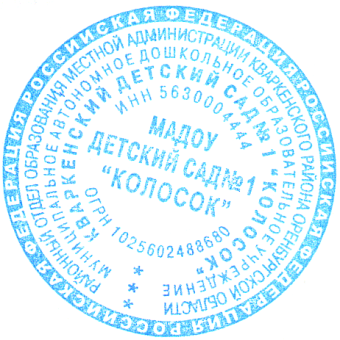 «__28_» ____08_______ 2020г1.Пояснительная записка.3 стр.1.1 Цель и задачи реализации программы4 стр.1.2 Сроки реализации программы5 стр.1.3Принципы и подходы в организации образовательного процесса5 стр.1.4Возрастные особенности развития детей 2-3 лет.6 стр.1.5.Планируемые результаты освоения программы - целевые ориентиры7 стр.1.6Вариативные формы, способы, методы и средства реализации программы9 стр.2. Календарно – тематическое планирование по образовательным областям12 стр.2.1Социально – коммуникативное направление развития детей12 стр.2.2Познавательное направление развития детей16 стр.2.3Речевое направление развития детей20 стр.2.4Художественно – эстетическое направление развития детей 24 стр.2.5Физическое направление развития детей28 стр.3. Содержание программы (перспективное планирование)30 стр.4.Список литературы52 стр.Образовательная областьФормы работыСпособы Методы Средства Социально-коммуникативное развитиеИндивидуальная ПодгрупповаяГрупповаяСовместная игра со сверстниками Совместная деятельность воспитателя с детьми Самостоятельная деятельность детейИгровая беседа с элементами движенийЧтениеРассматривание             Момент радости	Показ способов действия       День открытых дверейСловесныеНаглядныеПрактическиеКартинкиИгровые пособияДидактический материал (раздаточный материал)ТСО.Познавательное развитиеИндивидуальная ПодгрупповаяГрупповаяСовместная игра со сверстниками Совместная деятельность воспитателя с детьмиСамостоятельная деятельность детей              РассматриваниеНаблюдениеИгра-экспериментирован.Исследовательская деятельность КонструированиеРазвивающая играЭкскурсияИнтегративная деятельностьСловесныеНаглядныеПрактические Предметы материальной культуры:Натуральные объекты: объекты растительного и животного мира,реальные предметы (объекты);Изобразительная наглядность Игровые пособияМакеты- АльбомыДидактический материал (раздаточный материал)Речевое развитиеИндивидуальная ПодгрупповаяГрупповаяСовместная игра со сверстниками Совместная деятельность воспитателя с детьмиСамостоятельная Беседа после чтения Рассматривание Игровая ситуацияДидактические игры ПрослушиваниеПовторениеСловесныеНаглядныеПрактические Предметы материальной культуры:Натуральные объектыИгровые пособияАльбомыДидактический материал (раздаточный материал)- ТСОХудожественно-эстетическое развитиеИндивидуальная ПодгрупповаяГрупповаяСовместная игра со сверстниками Совместная деятельность воспитателя с детьмиСамостоятельная деятельность детей              Изготовление украшений для группового помещения к праздникам, предметов для игрыРассматривание эстетически привлекательных предметов (овощей, фруктов, деревьев, цветов и др.), произведений книжной графики, иллюстраций, Игры, в процессе которых дети осуществляют выбор наиболее привлекательных предметовСловесныеНаглядныеПрактические Предметы материальной культурыНатуральные объекты: объекты растительного и животного мираИзобразительная наглядность Игровые пособияМакетыАльбомыСюжетные картинкиДидактический материал (раздаточный материал)ТСОФизическое развитиеИндивидуальная ПодгрупповаяГрупповаяСовместная игра со сверстниками Совместная деятельность воспитателя с детьмиСамостоятельная деятельность детейИгровая беседа с элементами движений           Чтение           РассматриваниеИгра              Интегративная деятельность;              Момент радости	Интегративная деятельность     Контрольно-диагностическая деятельностьСовместная деятельность взрослого и детей математического характера  Спортивный праздникСловесныеНаглядныеПрактические Спортивный инвентарьИгровые пособияМакетыРаздаточный материалОбразовательная область «Социально – коммуникативное развитие»Первая младшая группа  (от 2 до 3 лет)Образовательная область «Социально – коммуникативное развитие»Первая младшая группа  (от 2 до 3 лет)Социализация, развитие общения,нравственное воспитаниеФормировать у детей опыт поведения в среде сверстников, воспитывать чувство симпатии к ним. Способствовать накоплению опыта доброжелательных взаимоотношений со сверстниками, воспитывать эмоциональную отзывчивость (обращать внимание детей на ребенка, проявившего заботу о товарище, поощрять умение пожалеть, посочувствовать). Формировать у каждого ребенка уверенность в том, что его, как и всех детей, любят, о нем заботятся; проявлять уважительное отношение к интересам ребенка, его нуждам, желаниям, возможностям. Воспитывать отрицательное отношение к грубости, жадности; развивать умение играть не ссорясь, помогать друг другу и вместе радоваться успехам, красивым игрушкам и т. п.Воспитывать элементарные навыки вежливого обращения: здороваться, прощаться, обращаться с просьбой спокойно, употребляя слова «спасибо» и «пожалуйста». Формировать умение спокойно вести себя в помещении и на улице: не шуметь, не бегать, выполнять просьбу взрослого. Воспитывать внимательное отношение и любовь к родителям и близким людям.Приучать детей не перебивать говорящего взрослого, формировать умение подождать, если взрослый занят.Ребенок в семье и сообществе,патриотическое воспитаниеОбраз Я. Формировать у детей элементарные представления о себе, об изменении своего социального статуса (взрослении) в связи с началом посещения детского сада; закреплять умение называть свое имя.Формировать у каждого ребенка уверенность в том, что взрослые любят его, как и всех остальных детей. Семья. Воспитывать внимательное отношение к родителям, близким людям. Поощрять умение называть имена членов своей семьи. Детский сад. Развивать представления о положительных сторонах детского сада, его общности с домом (тепло, уют, любовь и др.) и отличиях от домашней обстановки (больше друзей, игрушек, самостоятельности и т. д.). Обращать внимание детей на то, в какой чистой, светлой комнате они играют, как много в ней ярких, красивых игрушек, как аккуратно заправлены кроватки. На прогулке обращать внимание детей на красивые растения, оборудование участка, удобное для игр и отдыха.Развивать умение ориентироваться в помещении группы, на участке. Родная страна. Напоминать детям название села, в котором они живут.Самообслуживание, самостоятельностьтрудовое воспитаниеВоспитание культурно-гигиенических навыков. Формировать привычку (сначала под контролем взрослого, а затем самостоятельно) мыть руки по мере загрязнения и перед едой, насухо вытирать лицо и руки личным полотенцем.Учить с помощью взрослого приводить себя в порядок; пользоваться индивидуальными предметами (носовым платком, салфеткой, полотенцем, расческой, горшком).Формировать умение во время еды правильно держать ложку.Самообслуживание. Учить детей одеваться и раздеваться в определенном порядке; при небольшой помощи взрослого снимать одежду, обувь (расстегивать пуговицы спереди, застежки на липучках); в определенном порядке аккуратно складывать снятую одежду. Приучать к опрятности.Общественно-полезный труд. Привлекать детей к выполнению простейших трудовых действий: совместно с взрослым и под его контролем расставлять хлебницы (без хлеба), салфетницы, раскладывать ложки и пр. Приучать поддерживать порядок в игровой комнате, по окончании игр расставлять игровой материал по местам.Уважение к труду взрослых. Поощрять интерес детей к деятельности взрослых.Обращать внимание на то, что и как делает взрослый (как ухаживает за растениями (поливает) и животными (кормит); как дворник подметает двор, убирает снег; как столяр чинит беседку и т.д.), зачем он выполняет те или иные действия. Учить узнавать и называть некоторые трудовые действия (помощник воспитателя моет посуду, приносит еду, меняет полотенца).Формированиеоснов безопасностиБезопасное поведение в природе. Знакомить с элементарными правилами безопасного поведения в природе (не подходить к незнакомым животным, не гладить их, не дразнить; не рвать и не брать в рот растения и пр.).Безопасность на дорогах. Формировать первичные представления о машинах, улице, дороге. Знакомить с некоторыми видами транспортных средств.Безопасность собственной жизнедеятельности. Знакомить с предметным миром и правилами безопасного обращения с предметами.Знакомить с понятиями «можно — нельзя», «опасно».Формировать представления о правилах безопасного поведения в играх с песком и водой (воду не пить, песком не бросаться и т.д.).Образовательная область «Познавательное развитие»Первая младшая группа  (от 2 до 3 лет)Образовательная область «Познавательное развитие»Первая младшая группа  (от 2 до 3 лет)Развитие познавательно-исследовательской деятельностиПервичные представления об объектах окружающего мира. Формировать представления о предметах ближайшего окружения, о простейших связях между ними.Учить детей называть цвет, величину предметов, материал, из которого они сделаны (бумага, дерево, ткань, глина); сравнивать знакомые предметы (разные шапки, варежки, обувь и т. п.), подбирать предметы по тождеству (найди такой же, подбери пару), группировать их по способу использования (из чашки пьют и т. д.).Упражнять в установлении сходства и различия между предметами, имеющими одинаковое название (одинаковые лопатки; красный мяч — синий мяч; большой кубик — маленький кубик). Учить детей называть свойства предметов: большой, маленький, мягкий, пушистый и др.Сенсорное развитие. Продолжать работу по обогащению непосредственного чувственного опыта детей в разных видах деятельности, постепенно включая все виды восприятия. Помогать обследовать предметы, выделяя их цвет, величину, форму; побуждать включать движения рук по предмету в процесс знакомства с ним (обводить руками части предмета, гладить их и т. д.).Дидактические игры. Обогащать в играх с дидактическим материалом сенсорный опыт детей (пирамидки (башенки) из 5–8 колец разной величины; «Геометрическая мозаика» (круг, треугольник, квадрат, прямоугольник); разрезные картинки (из 2–4 частей), складные кубики (4–6 шт.) и др.); развивать аналитические способности (умение сравнивать, соотносить, группировать, устанавливать тождество и различие однородных предметов по одному из сенсорных признаков — цвет, форма, величина).Проводить дидактические игры на развитие внимания и памяти («Чего не стало?» и т. п.); слуховой дифференциации («Что звучит?» и т. п.); тактильных ощущений, температурных различий («Чудесный мешочек», «Теплый — холодный», «Легкий — тяжелый» и т. п.); мелкой моторики руки (игрушки с пуговицами, крючками, молниями, шнуровкой и т. д.).Приобщение к социокультурным ценностямПродолжать знакомить детей с предметами ближайшего окружения. Способствовать появлению в словаре детей обобщающих понятий: игрушки, посуда, одежда, обувь, мебель и пр. Знакомить с транспортными средствами ближайшего окружения.Формирование элементарныхматематических представленийКоличество. Привлекать детей к формированию групп однородных предметов. Учить различать количество предметов (один — много).Величина. Привлекать внимание детей к предметам контрастных размеров и их обозначению в речи (большой дом — маленький домик, большая матрешка — маленькая матрешка, большие мячи — маленькие мячи и т.д.).Форма. Учить различать предметы по форме и называть их (кубик, кирпичик, шар и пр.).Ориентировка в пространстве. Продолжать накапливать у детей опыт практического освоения окружающего пространства (помещений группы и участка детского сада). Расширять опыт ориентировки в частях собственного тела (голова, лицо, руки, ноги, спина).Учить двигаться за воспитателем в определенном направлении.Ознакомлениес миром природыЗнакомить детей с доступными явлениями природы.Учить узнавать в натуре, на картинках, в игрушках домашних животных (кошку, собаку, корову, курицу и др.) и их детенышей и называть их. Узнавать на картинке некоторых диких животных (медведя, зайца, лису и др.) и называть их.Вместе с детьми наблюдать за птицами и насекомыми на участке, за рыбками в аквариуме; подкармливать птиц.Учить различать по внешнему виду овощи (помидор, огурец, морковь и др.) и фрукты (яблоко, груша и др.).Помогать детям замечать красоту природы в разное время года.Воспитывать бережное отношение к животным. Учить основам взаимодействия с природой (рассматривать растения и животных, не нанося им вред; одеваться по погоде).Сезонные наблюденияОсень. Обращать внимание детей на осенние изменения в природе: похолодало, на деревьях пожелтели и опадают листья. Формировать представления о том, что осенью созревают многие овощи и фрукты.Зима. Формировать представления о зимних природных явлениях: стало холодно, идет снег. Привлекать к участию в зимних забавах (катание с горки и на санках, игра в снежки, лепка снеговика и т. п.).Весна. Формировать представления о весенних изменениях в природе: потеплело, тает снег; появились лужи, травка, насекомые; набухли почки.Лето. Наблюдать природные изменения: яркое солнце, жарко, летают бабочки.Образовательная область «Речевое развитие»Первая младшая группа  (от 2 до 3 лет)Образовательная область «Речевое развитие»Первая младшая группа  (от 2 до 3 лет)РазвитиеречиРазвивающая речевая среда. Способствовать развитию речи как средства общения. Давать детям разнообразные поручения, которые дадут им возможность общаться со сверстниками и взрослыми («Загляни в раздевалку и расскажи мне, кто пришел», «Узнай у тети Оли и расскажи мне...», «Предупреди Митю... Что ты сказал Мите? И что он тебе ответил?»). Добиваться того, чтобы к концу третьего года жизни речь стала полноценным средством общения детей друг с другом. Предлагать для самостоятельного рассматривания картинки, книги, игрушки в качестве наглядного материала для общения детей друг с другом и воспитателем. Рассказывать детям об этих предметах, а также об интересных событиях (например, о повадках и хитростях домашних животных); показывать на картинках состояние людей и животных (радуется, грустит и т. д.).Формирование словаря. На основе расширения ориентировки детей в ближайшем окружении развивать понимание речи и активизировать словарь.Учить понимать речь взрослых без наглядного сопровождения. Развивать умение детей по словесному указанию педагога находить предметы по названию, цвету, размеру («Принеси Машеньке вазочку для варенья», «Возьми красный карандаш», «Спой песенку маленькому медвежонку»); называть их местоположение («Грибок на верхней полочке, высоко», «Стоят рядом»); имитировать действия людей и движения животных («Покажи, как поливают из леечки», «Походи, как медвежонок»).Обогащать словарь детей:существительными, обозначающими названия игрушек, предметов личной гигиены (полотенце, зубная щетка, расческа, носовой платок), одежды, обуви, посуды, мебели, спальных принадлежностей (одеяло, подушка, простыня, пижама), транспортных средств (автомашина, автобус), овощей, фруктов, домашних животных и их детенышей;глаголами, обозначающими трудовые действия (стирать, лечить, поливать), действия, противоположные по значению (открывать — закрывать, снимать — надевать, брать — класть), действия, характеризующие взаимоотношения людей (помочь, пожалеть, подарить, обнять), их эмоциональное состояние (плакать, смеяться, радоваться, обижаться);прилагательными, обозначающими цвет, величину, вкус, температуру предметов (красный, синий, сладкий, кислый, большой, маленький, холодный, горячий);наречиями (близко, далеко, высоко, быстро, темно, тихо, холодно, жарко, скользко).Способствовать употреблению усвоенных слов в самостоятельной речи детей. Звуковая культура речи. Упражнять детей в отчетливом произнесении изолированных гласных и согласных звуков (кроме свистящих, шипящих и сонорных), в правильном воспроизведении звукоподражаний, слов и несложных фраз (из 2–4 слов).Способствовать развитию артикуляционного и голосового аппарата, речевого дыхания, слухового внимания.Формировать умение пользоваться (по подражанию) высотой и силой голоса («Киска, брысь!», «Кто пришел?», «Кто стучит?»).Грамматический строй речи. Учить согласовывать существительные и местоимения с глаголами, употреблять глаголы в будущем и прошедшем времени, изменять их по лицам, использовать в речи предлоги (в, на, у, за, под). Упражнять в употреблении некоторых вопросительных слов (кто, что, где) и несложных фраз, состоящих из 2–4 слов («Кисонька-мурысенька, куда пошла?»).Связная речь. Помогать детям отвечать на простейшие («Что?», «Кто?», «Что делает?») и более сложные вопросы («Во что одет?», «Что везет?», «Кому?», «Какой?», «Где?», «Когда?», «Куда?»).Поощрять попытки детей старше 2 лет 6 месяцев по собственной инициативе или по просьбе воспитателя рассказывать об изображенном на картинке, о новой игрушке (обновке), о событии из личного опыта.Во время игр-инсценировок учить детей повторять несложные фразы. Помогать детям старше 2 лет 6 месяцев драматизировать отрывки из хорошо знакомых сказок.Учить слушать небольшие рассказы без наглядного сопровождения.ХудожественнаялитератураЧитать детям художественные произведения, предусмотренные программой для второй группы раннего возраста. Продолжать приучать детей слушать народные песенки, сказки, авторские произведения. Сопровождать чтение показом игрушек, картинок, персонажей настольного театра и других средств наглядности, а также учить слушать художественное произведение без наглядного сопровождения.Сопровождать чтение небольших поэтических произведений игровыми действиями. Предоставлять детям возможность договаривать слова, фразы при чтении воспитателем знакомых стихотворений. Поощрять попытки прочесть стихотворный текст целиком с помощью взрослого. Помогать детям старше 2 лет 6 месяцев играть в хорошо знакомую сказку.Продолжать приобщать детей к рассматриванию рисунков в книгах.Побуждать называть знакомые предметы, показывать их по просьбе воспитателя, приучать задавать вопросы: «Кто (что) это?», «Что делает?».Образовательная область «Художественно-эстетическое развитие»Первая младшая группа  (от 2 до 3 лет)Образовательная область «Художественно-эстетическое развитие»Первая младшая группа  (от 2 до 3 лет)Приобщениек искусствуРазвивать художественное восприятие, воспитывать отзывчивость на музыку и пение, доступные пониманию детей произведения изобразительного искусства, литературы.Рассматривать с детьми иллюстрации к произведениям детской литературы. Развивать умение отвечать на вопросы по содержанию картинок.Знакомить с народными игрушками: дымковской, богородской, матрешкой, ванькой-встанькой и другими, соответствующими возрасту детей.Обращать внимание детей на характер игрушек (веселая, забавная и др.), их форму, цветовое оформление.ИзобразительнаядеятельностьВызывать у детей интерес к действиям с карандашами, фломастерами, кистью, красками, глиной. Рисование. Развивать восприятие дошкольников, обогащать их сенсорный опыт путем выделения формы предметов, обведения их по контуру поочередно то одной, то другой рукой.Подводить детей к изображению знакомых предметов, предоставляя им свободу выбора.Обращать внимание детей на то, что карандаш (кисть, фломастер) оставляет след на бумаге, если провести по ней отточенным концом карандаша (фломастером, ворсом кисти). Учить следить за движением карандаша по бумаге.Привлекать внимание детей к изображенным ими на бумаге разнообразным линиям, конфигурациям. Побуждать задумываться над тем, что они нарисовали, на что это похоже. Вызывать чувство радости от штрихов и линий, которые дети нарисовали сами. Побуждать к дополнению нарисованного изображения характерными деталями; к осознанному повторению ранее получившихся штрихов, линий, пятен, форм.Развивать эстетическое восприятие окружающих предметов. Учить детей различать цвета карандашей, фломастеров, правильно называть их; рисовать разные линии (длинные, короткие, вертикальные, горизонтальные, наклонные), пересекать их, уподобляя предметам: ленточкам, платочкам, дорожкам, ручейкам, сосулькам, заборчику и др. Подводить детей к рисованию предметов округлой формы.Формировать правильную позу при рисовании (сидеть свободно, не наклоняться низко над листом бумаги), свободная рука поддерживает лист бумаги, на котором рисует малыш.Учить бережно относиться к материалам, правильно их использовать: по окончании рисования класть их на место, предварительно хорошо промыв кисточку в воде.Учить держать карандаш и кисть свободно: карандаш — тремя пальцами выше отточенного конца, кисть — чуть выше железного наконечника; набирать краску на кисть, макая ее всем ворсом в баночку, снимать лишнюю краску, прикасаясь ворсом к краю баночки. Лепка. Вызывать у детей интерес к лепке. Знакомить с пластическими материалами: глиной, пластилином, пластической массой (отдавая предпочтение глине). Учить аккуратно пользоваться материалами.Учить дошкольников отламывать комочки глины от большого куска; лепить палочки и колбаски, раскатывая комочек между ладонями прямыми движениями; соединять концы палочки, плотно прижимая их друг к другу (колечко, бараночка, колесо и др.). Учить раскатывать комочек глины круговыми движениями ладоней для изображения предметов круглой формы (шарик, яблоко, ягода и др.), сплющивать комочек между ладонями (лепешки, печенье, пряники); делать пальцами углубление в середине сплющенного комочка (миска, блюдце). Учить соединять две вылепленные формы в один предмет: палочка и шарик (погремушка или грибок), два шарика (неваляшка) и т. п.Приучать детей класть глину и вылепленные предметы на дощечку или специальную заранее подготовленную клеенку.Конструктивно-модельнаядеятельностьВ процессе игры с настольным и напольным строительным материалом продолжать знакомить детей с деталями (кубик, кирпичик, трехгранная призма, пластина, цилиндр), с вариантами расположения строительных форм на плоскости.Продолжать учить детей сооружать элементарные постройки по образцу, поддерживать желание строить что-то самостоятельно. Способствовать пониманию пространственных соотношений. Учить пользоваться дополнительными сюжетными игрушками, соразмерными масштабам построек (маленькие машинки для маленьких гаражей и т. п.). По окончании игры приучать убирать все на место. Знакомить детей с простейшими пластмассовыми конструкторами.Учить совместно с взрослым конструировать башенки, домики, машины.Поддерживать желание детей строить самостоятельно.В летнее время способствовать строительным играм с использованием природного материала (песок, вода, желуди, камешки и т. п.).Музыкально-художественнаядеятельностьВоспитывать интерес к музыке, желание слушать музыку, подпевать, выполнять простейшие танцевальные движения.Слушание. Учить детей внимательно слушать спокойные и бодрые песни, музыкальные пьесы разного характера, понимать, о чем (о ком) поется, и эмоционально реагировать на содержание. Учить различать звуки по высоте (высокое и низкое звучание колокольчика, фортепьяно, металлофона).Пение. Вызывать активность детей при подпевании и пении. Развивать умение подпевать фразы в песне (совместно с воспитателем). Постепенно приучать к сольному пению.Музыкально-ритмические движения. Развивать эмоциональность и образность восприятия музыки через движения. Продолжать формировать способность воспринимать и воспроизводить движения, показываемые взрослым (хлопать, притопывать ногой, полуприседать, совершать повороты кистей рук и т. д.). Учить детей начинать движение с началом музыки и заканчивать с ее окончанием; передавать образы (птичка летает, зайка прыгает, мишка косолапый идет). Совершенствовать умение ходить и бегать (на носках, тихо; высоко и низко поднимая ноги; прямым галопом), выполнять плясовые движения в кругу, врассыпную, менять движения с изменением характера музыки или содержания песни.Образовательная область «Социально – коммуникативное развитие»Первая младшая группа  (от 2 до 3 лет)Образовательная область «Социально – коммуникативное развитие»Первая младшая группа  (от 2 до 3 лет)Формирование начальных представленийо здоровом образе жизниФормировать у детей представления о значении разных органов для нормальной жизнедеятельности человека: глаза — смотреть, уши — слышать, нос — нюхать, язык — пробовать (определять) на вкус, руки — хватать, держать, трогать; ноги — стоять, прыгать, бегать, ходить; голова — думать, запоминать. ФизическаякультураФормировать умение сохранять устойчивое положение тела, правильную осанку.Учить ходить и бегать, не наталкиваясь друг на друга, с согласованными, свободными движениями рук и ног. Приучать действовать сообща, придерживаясь определенного направления передвижения с опорой на зрительные ориентиры, менять направление и характер движения во время ходьбы и бега в соответствии с указанием педагога.Учить ползать, лазать, разнообразно действовать с мячом (брать, держать, переносить, класть, бросать, катать). Учить прыжкам на двух ногах на месте, с продвижением вперед, в длину с места, отталкиваясь двумя ногами.Подвижные игры. Развивать у детей желание играть вместе с воспитателем в подвижные игры с простым содержанием, несложными движениями. Способствовать развитию умения детей играть в игры, в ходе которых совершенствуются основные движения (ходьба, бег, бросание, катание). Учить выразительности движений, умению передавать простейшие действия некоторых персонажей (попрыгать, как зайчики; поклевать зернышки и попить водичку, как цыплята, и т. п.).1-2 неделя3-4 неделя1.<Шарик>И.П ноги слегка расставить ,руки за спиной . Перенести руки вперед,согнуть кисть сжать в кулак ,поднести ближе ко рту и надуть <шарик> - развести руки в стороны – шарик надули ! и.п (4раза).2.<Где колени > и.п ноги врозь ,руки на поясе.Наклониться в перед,ладони на колени ,сказать ^Вот!^. Выпрямиться –(4 раза).3.<Мячик> и.п ноги слегка расставить, руки внизу. Слегка  сгибать и выпрямлять ноги-мягкие мячики . и.п – (6 раз).1. <Качели> - и.п. ноги слегка расставить , руки опускать в низ . Раскачивать руками вперед – назад- (3 раза).2.<Летчики> и.п. ноги слегка расставить ,руки в стороны – взмахиваем руками – (6 раз).3.<Часы> и.п. ноги слегка расставить ,руки на поясе ,наклониться вперед,сказать  ^бум^!- выпрямиться – ( 5раз)4. <Киска – убежала > и.п. ноги слегка расставить , руки внизу . Бег на месте – 8- 10 сек.  Догоните меняЦель: упражнение детей в ходьбе и беге в указанном направленииГде звенитЦель: развивать у детей внимание и ориентировку в пространствеПерешагни палкуЦель: учить детей во время ходьбы не шаркать ногами, поднимать их, развивать умение перешагивать встречающиеся на пути предметы и при этом не терять равновесиеДоползи до погремушкиУпражнять детей в ползании. Способствовать развитию самостоятельности1я неделя Домашние животное :Кошка- Кошка с котятами - Р.Н.П «Как у нашего кота»- Бублики для кота- Р.Н.П < Пошел котик на торжок  >- Пирожок для котика.- Построим домик для кошки и котят 2я неделя Собачка - Собака со щенятами . Сравнение игрушек,собаки  и щенка- Р.Н.П «Баю-бай,баю-бай,ты,собачка,не лай»- Миска для собачки- С.Капутикян < Все спят > Пирожки для зверят.- Будка для собачки 3я неделяИгрушки- Чайная посуда.Куклы у нас в гостях.- Стих. В.Берестов <Больная кукла>- Яблоки для куклы - А.Барто < Грузовик >колеса для машины.- Строим дорожку.Машины4я неделяЖивотные- Знакомство с игрушечным домом.     Игра:Спрячь зайку от лисы- Р.Н.С <Козлятки и волк>- Заборчик для козлят  - Р.Н.П < Уж как я мою коровушку люблю >Трава для коровушки.- Заборчик для коровы с теленком1-2 неделя3-4 неделя1.«Покажи ручки»И.п. ноги слегка расставить, руки за спину. Руки вперед, взмахи кистями рук, вернуться в И.П. (5 раз)2. «Смотри дальше вперед». И.п. лежа на животе, подбородок на согнутых руках. Приподнять голову, смотреть вперед, вернуться в И.П. (4 раза)3. «Птички клюют». И.п. ноги слегка расставить, руки за спину. Присесть и указательными пальцами постучать по коленям, выпрямиться. Приседая, говорить «клю-клю» (5 раз)4. «Воробышки». И.п. то же, руки вниз. Подпрыгивание на двух ногах на месте. 2-3 раза по 8 подпрыгиваний1. «Покажи кубики»И.п. ноги слегка расставить, кубики за спину. Кубики вперед, сказать «вот», спрятать за спину, голову не опускать (5 раз)2. «Покажем друг другу»И.п. ноги врозь, кубики у пояса. Поворот в сторону, показать кубик, сказать «вот», вернуться в И.П.3. «Нет кубика»И.П. сидя, кубик в сторону. Кубик к животу, согнутыми ногами прикрыть кубики, сказать «нет», можно опустить голову, выпрямиться4. «Мячики»И.п. ноги слегка расставить, кубики опущены. 2-3 пружинки, 6-8 подпрыгиваний и ходьба – 3 раза. Заканчивая упражнение продлить ходьбуВоробышки и автомобильЦель: упражнять детей в беге в разных направлениях, не наталкиваясь друг на друга. В умении начинать движение и менять его по сигналу воспитателя, находить свое местоСолнышко и дождьЦель: развивать у детей умение бегать врассыпную, не наталкиваясь друг на друга, быстро реагировать на сигналКто тишеЦель: упражнять детей в ходьбе на носочках в указанном направленииДоползи до погремушкиЦель: развивать у детей чувство равновесия, ловкость, глазомер1я неделяДомашние животные - Лошадь с жеребенком. Знакомство с игрушечной лошадкой - Р.Н.П « Коза-дереза»- Веточки для козы. - Коза с козлятами, травка для козы с козленком - Превращение башни в поезд. Игра: чудесный мешочек 2я неделя Дикие животные - Знакомство с игрушечным зайцем. Игра: найди пару.- Р.Н.П «Заяц Егорка»- Морковка для зайчика .- Р.Н.П Большие ноги шли по дороге. Маленькие и большие следы - Спрячь зайку. Большой и маленький зайчики   3я неделяЖивотные- Медвежья семья. Игра: Кто спрятался ?- С.Маршак <Сказка о глупом мышонке>.- Зернышки для мышонка .- Рассказ  Л Н Толстого  Спала кошка на крыше. Веточка для птичке.- Кроватка для мышонка. Игра : Найди по описанию. 4я неделя Игрушки- Одевание куклы на прогулку . Рассматривание кукольной одежды . - Одежда для кукол. Угадай по описанию .- Шары для куклы.- Научим куклу раздеваться после прогулки . Разноцветная одежда.- Строим домик для куклы .1-2 неделя3-4 неделя1.«Погреем руки на солнышке»И.п. ноги слегка расставить, руки за спину. Руки вперед, повернуть ладони вверх-вниз, сказать «горячо», вернутся в И.П. Тоже руки вперед, ладони вверх, сжимать и разжимать кисть, сжимая сказать «горячо»2. «Часы бьют». И.п. стоя (сидя), ноги врозь, руки на пояс. Наклон вперед, сказать «бум», выпрямиться. (5 раз)3. «Греемся на солнышке». И.п. лежа на спине, руки прижать к полу – греем животики. Поворот на живот - греем спинки. Можно погреть бочок (5 раз)4. «Веселые ноги». И.п. ноги слегка расставить, руки вниз. 2-3 пружинки и 6-8 подпрыгиваний. Дыхание произвольное 2-3 раза, чередуя с ходьбой на местеС султанчиками (ленточками)1. «Играем»И.п. ноги слегка расставить, султанчик опущен. Помахать, вернуться в И.п.2. «Передай султанчик»И.п. ноги врозь, султанчик опущен. Помахать султанчиком над головой, переложить в другую руку, наклониться, переложить в другую руку, вернуться в И.п. 3. «Согни ноги»И.П. сидя, ноги вперед, султанчик на полу между ног. Согнуть ноги, выпрямить, не задевая султанчик4. «Султанчикам весело»И.п. ноги слегка расставить, султанчики опущены. 6-8 подпрыгиваний со взмахом султанчика 3 разаЗайка серый умываетсяЦель: учить детей слушать текст и выполнять движения в соответствии с содержанием, особое внимание уделять выполнению поскоковЗайка беленький сидитЦель: продолжать учить детей выполнять движения в соответствии с содержаниемПузырьЦель: закреплять у детей умение становится в круг, постепенно расширять и сужать егоЖукиЦель: упражнять детей бегать врассыпную, по сигналу менять движение, быть внимательным1я неделяПтицы - Птицы зимой. Игра : Какие бывают птицы .- Рассматривание картины (зимние забавы).- Р.Н.П Чики-чики …Ягоды для птичек - Р.Н.П  <Ай ду-ду,ду-ду,ду! Сидит ворон на дубу. Дудочки для ребят .- Кормушка для птиц. Маленькие и большие зерна для птиц .2я неделя Кошка- Кошка с котятами .- К.Чуковский Котауси и Мауси. Мячики для котят .- Н. Пикулева. Надувала кошка шар. Разноцветные шары .- Санки для зверят . Покатаем зверей. 3я неделяЛесные жители Рассматривание сюжетной картинки.. Лиса с лисятами .Знакомство с игрушечной лисой .- Потешка ..Ой ты заюшка пострел .- Р.Н.С Теремок. Бревнышки для теремка .- Поможем построить теремок . Разноцветные стены . 4я неделя Зима- праздник - Скоро новогодний праздник . Рассматривание Ёлки . - Как зверята готовятся к празднику Ёлки.- Найди каждому снеговику ёлочку . - Ёлочные шары . - Коробка для игрушек . Что бывает круглым?- Подставки для ёлочек . Игра: найди самую большую и самую маленькую ёлочку . 1-2 неделя3-4 неделяПогреем руки на солнышкеИ.п. ноги слегка расставить, руки вниз. Руки вперед, повернуть ладонями вверх-вниз, сказать «горячо», вернуться в И.П.Тоже руки вперед, ладони вверх, сжимать и разжимать кисть. Сжимая сказать «горячо». Повторить 5 р.Спрячь ладониИ.п.  ноги врозь, руки в стороны. Наклон вперед, ладони на живот, сказать «нет», вернуться в И.П. 4 р.КискаИ.П. лежа на спине, ладони прижать к полу. Повернуться на бок, подтянуть ноги к животу, руки под щеку – киска спит. Затем просыпается (5 раз)Киска убежалаИ.П.: ноги слегка расставить, руки вниз. Бег на месте 8-12 секунд. (3 раза), чередуя с ходьбой на местеС платочкомПодуйИ.П. ноги слегка расставлены, платочек опущен. Платочек перед грудью, подуть на него – сильный ветер. Опустить сказать «нет ветра». 4 раза. Чаще предлагать отдыхПокажи соседуИ.П. сидя, платочек опущен. Платочек вперед, поворот, сказать «смотри», вернуться в И.П. Тоже из И.П. «сидя на коленях» - по 3 раза в каждую сторонуСпрячь и покажиИ.П. тоже, платочек на полу, между ног, руки – упор с боков. Поочередно положить ноги на платочек – спрятали и так же вернуться в И.П. – показали.(3 раза)Тихо-тихоИ.П. ноги слегка расставить, платочек в одной опущенной руке, другая на поясе. На носках обойти один круг, остановиться и помахать платочком вверху, то же другой рукойПоездЦель: упражнять детей идти вперед, небольшими группами. Сначала держась друг за друга, затем свободно двигая руками, согнутыми в локтях, начинать и заканчивать движение по сигналуПтички в гнездышкахЦель: упражнять детей в беге в разных направлениях, в умении слышать сигнал воспитателя, ориентироваться в пространствеСамолетыЦель: упражнять детей в умении бегать, не наталкиваясь друг на друга, выполнять движения по сигналуВоробышки и автомобильЦель: упражнять детей в беге в разных направлениях, не наталкиваясь друг на друга, умение начинать движение и менять его по сигналу воспитателя, находить свое место1я неделяЖивотные- Знакомство с волком . Волк в гостях у ребят .- Отрывок из стихотворения З.Александровой <Мой мишка>.- Рисование –штанишки для мишки . Стихотворение В.Хорола < Зайчик >- Лепка –морковка для зайчика .2я неделя Одежда-обувь - Одежда и обувь . Для чего нужны одежда и обувь.- Зимняя одежда и обувь . Игра : сравнение одежды и обуви . - Стихотворение И.Саксонской < Где мой пальчик ?>.- Рисование – шарф для кошки .- Стихотворение П.Воронько < Обновки >. - Лепка –снеговик .- И/У : полочка для кукольной обуви .3я неделя Игрушки-посуда - Игрушки и посуда . Для чего нужны игрушки и посуда.- Стихотворение Н . Сынгаевского <Помощница >- Рисование – Снег идет - Устроим кукле комнату - Яблочки .- И/У : Стулья для кукол . 1-2 неделя3-4 неделяСамолетыИ.П: ноги слегка расставить, руки вниз. Руки в стороны -  крылья самолета, вернуться в И.П. – улетел самолет. (5 раз)Самолет выбирает место для посадкиИ.П. ноги врозь, руки в стороны. Наклон вперед, поворот головы в одну сторону, другую. Вернуться в И.П.СамолетИ.П. ноги слегка расставить, руки за спину. Руки в стороны, присесть – опуститься на землю, вернуться в И.П. Позже говорить «сели». (4 раза)Летчикам веселоИ.П. тоже, руки вниз. Слегка сгибать и выпрямлять ноги, затем перейти на подпрыгивание. 2-3 по 6-8 подпрыгиваний, чередуя с ходьбойС кубикамиКубики на полИ.П. сидя, ноги врозь, кубики в стороны. Опустить кубики на пол, сказать «пол», руки в стороны. (5 раз). Голову не опускатьСамолетИ.П. ноги врозь, кубики вниз. Кубики в стороны, наклониться – полетел; выпрямиться, кубик вниз – прилетел. Дыхание произвольное (4 раза)ТукИ.П. ноги слегка расставить, кубики за спиной. Присесть, поиграть кубиками или постучать. Сказать «тук», вернуться в И.П.( 5 р.)Попрыгать и постучатьИ.П. ноги слегка расставить, кубики вниз. 6-8 подпрыгиваний и 6-8 шагов, постукивая кубиками перед собой (2-3 раза)Цветные автомобилиЦель: закрепить умение действовать по сигналу, закрепить знание основных цветовЛовишкиЦель: учить детей догонять, не хватая и не толкая друг друга, бегать в разных направленияхКот и мышиЦель: развивать координацию движений, ловкости, формирование правильной осанкиДогоните меняЦель: упражнять детей в ходьбе и беге в указанном направлении1я  неделя Предметы – мебель - Мебель в нашей группе . Мебель для куклы - Стихотворение М.Познанской <Снег идет>.- Рисование –украсим тарелочку .- Ознакомление детей с качествами и свойствами предметов .- Лепка- миски для медведей .2я неделя Транспорт - Рассматривание автомашин , автобуса, трамвая (игрушки). Едем на автобусе .- Стихотворение А.Барто <Грузовик >.- Рисование : дорога  .- Стихотворение А.Барто <Кораблик >.- Лепка –колеса для машины. - И/У сиденья для автобуса .3я неделя Домашние животные и их детеныши - Домашние животные и их детеныши .Игра послушай и назови .- Сказка В. Сутеева <Кто сказал мяу>?>.- Рисование – бублик - Чтение стихотворения А.Барто <бычок>.- Лепка –печенье для щенка .4я неделя Домашние животные - Рассматривания и сравнения героев сказки В.Сутеева <кто сказал мяу>?>. Игра –угадай по голосу.- Стихотворение А.Барто <Зайка>.- Рисование –цветные мячики .- Стихотворение В.Берестова <Котенок>.- Лепка- пряники для зайчика .И/У будки для собаки и щенка. 1-2 неделя3-4 неделяШарикИ.П: ноги слегка расставить, руки за спину. Согнуть руки, кисть в кулак, ближе ко рту и надуть шарик. Развести руки в стороны, выпрямиться – надули. Руки вверх посмотреть – улетел, вернуться в И.П.Где коленкиИ.П. сидя, ноги врозь, руки упор сзади. Наклон вперед, ладони на олени, смотреть на олени, выпрямиться. Говорить «вот»МячикИ.П. ноги слегка расставить, руки вниз. Слегка сгибать и выпрямлять ноги – мягкие мячики. 8-10 подпрыгиваний – прыгают мячики, чередование с ходьбой 3 разаС платочкомПодуйИ.П. ноги слегка расставлены, платочек опущен. Платочек перед грудью, подуть на него, сильный ветер. Опустить, сказать «нет ветра»СпрячемсяИ.П. ноги врозь, платочек опущен. Наклон вперед, платочек перед лицом – спрятались. Опустить платочек, выпрямитьсяСесть встатьИ.П. ноги слегка расставить, платочек на полу. Сесть на платочек, перед ним, за ним, около. Встать, сказать, «сели»Катится колобокЦель: развивать крупные мышцы туловища, разгружать позвоночник. Вызвать чувство удовлетворения от выполняемых движенийЛохматый песЦель: приучать детей слушать текст и быстро реагировать на сигналПройди через ручеекЦель: развивать у детей чувство равновесия, ловкость, глазомерСолнышко и дождьЦель: развивать у детей умение бегать врассыпную, не наталкиваясь друг на друга, быстро реагировать на сигнал1я неделя Семья - Мама- Игра- инсценировка :<добрый вечер мамочка> (2+стр 45).- Стихотворение Е.Благиненой <Мама спит, она устала>.- Рисование – красивый зонтик .- Рассматривание сюжетной картины .- Лепка – ягоды 2я неделя Игрушки - Ознакомление с качествами предметов . Игра :широкий и узкий . - В магазине игрушек (главы из книги Ч.Янчарского <Приключения Мишки Ушастика>.- Рисование –морские волны .- Р.Н.П –бежала лесочком,лиса с кузовочком .- Лепка- кузовок .3я неделя Игрушки - Выбираем игрушки для прогулки . Игра: покажи предмет .- Р.Н.С < Маша и медведь >.- Рисование –дорожки .- Из чего сделаны игрушки . Рассматривание деревянных игрушек . - Лепка –пирожки для бабушки .4я неделя Природа-сезонные изменения Рассматривания комнатных растений и веток деревьев с почками . Игра : какие бывают листья.- Р.Н.З <солнышко-ведрышко>.- Рисование –дождик .- Закличка <дождик,дождик веселей >.- Лепка- лучики для солнышка.  1-2 неделя3-4 неделяПокажи ладониИ.П: ноги слегка расставить, руки за спину. Руки вперед, выпрямить ладони вверх, сказать «вот» 5 разНеваляшкаИ.П. сидя, ноги врозь, руки назад. Слегка наклониться вперед и выпрямиться, через 3-4 движения паузы. (5 раз)Спрятались и показалисьИ.П. ноги слегка расставить, руки вниз. Присесть встатьНам веселоИ.П. то же. Руки за спину. 8-10 подпрыгиваний на месте и ходьба размахивая руками (на месте)С платочкомСпрятались от солнцаИ.П. ноги слегка расставлены, платочек в опущенных руках. Платочек вверх, опустить на голову, руки за спину. Взять платочек, опустить вниз – нет солнцаПокачиваниеИ.П. ноги врозь, платочек перед грудью. Легкое покачивание из стороны в сторону, через 2-3 движения отдых. (4 раза)Не урониИ.П. сидя, платочек на коленях, руки упор сбоку, согнуть и выпрямить ноги. Голову не опускать 4 разаПодпрыгиваниеДогони мячЦель: совершенствовать бег в разных направлениях, вызвать оживление, радость у детей, поощрять самостоятельностьМой веселый звонкий мячЦель: учить детей прыгать на двух ногах, учить внимательно слушать текст, действовать по сигналу, вызвать чувство радости от активных действийПройди через ручеекЦель: учить бегать галопом, развивать внимание, учить действовать по сигналу, развивать воображениеМыши-трусишкиЦель: побуждать детей действовать в соответствии со словами, учить согласовывать свои действия с действиями других детей1я неделя Весна - Признаки вены. Оденем куклу на прогулку - Стихотворение А.Плещеева <Сельская песенка >- Рисование –весенние ручейки .- Рассматривание сюжетной картины.- Лепка – весенняя травка 2я неделяТруд взрослых - Кому что нужно ?(повар,врач,шофер ). Игра с предметами .- Стихотворение А. Введенского <Мышка>.- Рисование –разноцветные колечки .- Стихотворение Г. Сапгира <кошка>.- Лепка –сыр для мышки .3я неделя Труд взрослых - Что делает повар ?. Игра :найди предметы для повара. - Мамины помощники. Игра : угадай и назови .- Рисование – украсим платье узором - Стихотворение А. и П. Барто <Девочка ревушка>.- Лепка –разноцветные колеса .  4я неделя Животные - Кто что ест? Домашние животные и их детеныши (сравнение ).- Рассказ воспитателя <Как Катя нашла щенка>.- Рисование –коврик для щенка .- Сказка В.Бианки <лис и мышонок>.- Лепка – заборчик .  1-2 неделя3-4 неделяСамолетыИ.П: ноги слегка расставить, руки вниз. Руки в стороны -  крылья самолета. Вернуться в И.П. – самолет улетелСамолет выбирает место посадкиИ.П. сидя, ноги врозь, руки назад. Слегка наклониться вперед и выпрямиться, через 3-4 движения паузы. (5 раз)Посадка самолетаИ.П. ноги слегка расставить, руки за спину. Руки в стороны, присесть, опуститься на землю, вернуться в И.П., сказать «сели»Летчикам веселоИ.П. то же, руки вниз. Слегка сгибать и выпрямлять ноги, затем перейти на подпрыгивание, чередуя с ходьбойС кубикомКубик на полИ.П. сидя, ноги врозь, кубики в стороны. Опустить кубики на пол и сказать «пол». Руки в стороны, голову не опускатьСамолетИ.П. ноги врозь, кубики вниз. Кубики в сторону, наклониться – полетел. Выпрямиться – кубики вниз, прилетел. Дыхание произвольноеМолоточкиИ.П. ноги слегка расставить, кубики за спиной. Присесть постучать кубиками, сказать «тук-тук», вернуться в И.П. (5 раз)Попрыгать и постучатьИ.П. Ноги слегка расставить, кубики вниз. 6-8 подпрыгиваний, 6-8 шагов, постукивая кубиками перед собойЛовишкиДети находятся на площадке. Выбранный ловишкой становится в середине. По сигналу «Раз, два, три лови», все дети разбегаются по площадке, увертываясь от ловишки. Ловишка старается запятнать, дотронуться рукой до кого-либоЦветные автомобилиДети становятся вдоль стены. Это автомобили в гараже. Каждый держит в руках кольцо синего, желтого, зеленого цвета. Воспитатель стоит в центре группы, в руках у него три флажка, соответствующих цветов. Он поднимает один из флажков и дети, у которых кольцо такого же цвета, разбегаются по площадке. Когда воспитатель опускает флажки, автомобили останавливаются.1я неделя Домашние птицы - Где живут домашние птицы ? Игра –кто как кричит ?- Стихотворение К.Чуковского <Путанница>.- Рисование –зеленная трава. - Сказка Д.Биссета <Га-га-га>.- Лепка –лесенка .2я неделя Игрушки - Любимые игрушки ребят . Рассматривание и описание игрушек. - Стихотворение <Сапожник > в обр. Б.Заходера .- Рисование – идет дождик.- Р.Н.П. <огуречик,огуречик>- Лепка –огуречик - И/У подставка для игрушек .3я неделя Игрушки-животные - Рассказ воспитателя о петушке . - Стихотворение Б.Заходера <Кискино горе>.- Рисование –перышко для петушка - Рассматривание сюжетной картины <Дети кормят курицу и цыплят >.- Лепка – сосиски для киски .4я неделя Природа - Что есть на нашем участке ?.Составление коллективного рассказа <что мы видели на прогулке>.- Стихотворение А.Бродского <Солнечные зайчики >.- Рисование –солнечный зайчик .- Что растет за окном ?. Игра –какие бывают деревья ?- Сказка Н.Павловой <Земляничка>- Лепка- земляничка .